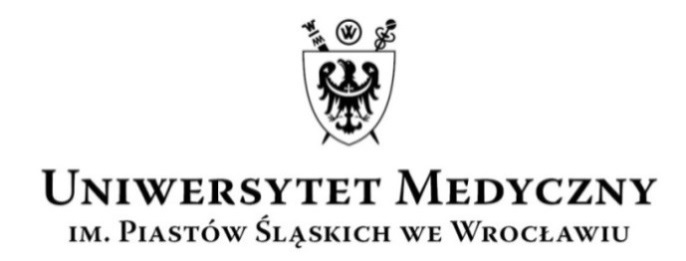 UCZELNIANA  KOMISJA  WYBORCZAkadencja 2020–2024Wasz znak:                           Data:                                                  Nasz znak:                            Data:                                                                                                  AO-0050-11/19                15.05.2020 r.KOMUNIKAT NR 29UCZELNIANEJ KOMISJI WYBORCZEJKADENCJA 2020-2024Na podstawie § 17 i § 50a ust. 2 Regulaminu wyborów Uczelnianej Komisji Wyborczej, Uczelnianego Kolegium Elektorów, Rektora i Senatu Uniwersytetu Medycznego im. Piastów Śląskich we Wrocławiu (zał. nr 7 do Statutu Uczelni – t.j. uchwała Senatu nr 2090 z dnia 18 grudnia 2019 r. ze zm.) Uczelniana Komisja Wyborcza informuje, że w dniu w dniu 19 maja 2020r. w godzinach 8:00-11:00 przyjmowane będą zgłoszenia kandydatów na przewodniczącego UKE oraz zastępcę przewodniczącego UKE. Prawo zgłaszania kandydatów mają członkowie Uczelnianego Kolegium Elektorów. Zgłoszenia należy przesyłać Przewodniczącemu UKW za pomocą uczelnianej poczty elektronicznej na adres biuro.ukw@umed.wroc.pl  wraz ze skanem oświadczenia kandydata o wyrażeniu zgody na kandydowanie.Wzór zgłoszenia oraz oświadczenia kandydata stanowią załączniki do komunikatu nr 22 UKW.Lista kandydatów na przewodniczącego UKE i zastępcę przewodniczącego UKE zostanie ogłoszona w komunikacie UKW w dniu 19 maja 2020 r., po zamknięciu zgłoszeń kandydatów. Wybory przewodniczącego UKE i zastępcy przewodniczącego UKE odbędą się w oparciu o elektroniczny system głosowania w dniu 20 maja 2020 r. w godz. 10:00-10:15, a ewentualne kolejne tury wyborów w godz. 12:00-12:15 i 14:00-14:15.Wyniki głosowania na przewodniczącego UKE i zastępcę przewodniczącego UKE zostaną ogłoszone w komunikacie UKW w dniu 20 maja 2020 r., po zakończeniu głosowania.PrzewodniczącyUczelnianej Komisji Wyborczej(2020–2024)  dr hab. Anna Turno-Kręcicka______________________________________________________________________________________________UCZELNIANA KOMISJA WYBORCZA KADENCJA 2020-2024ul. Marcinkowskiego 2-6, 50-368 Wrocławtel.: +48 71/784-15-54       faks: + 48 71/784-11-24       e-mail: aleksandra.orzechowska@umed.wroc.pl